ТАТАРСКИЙ РЕСПУБЛИКАНСКИЙ КОМИТЕТ ПРОФСОЮЗАРАБОТНИКОВ НАРОДНОГО ОБРАЗОВАНИЯ И НАУКИПРЕЗИДИУМП О С Т А Н О В Л Е Н И Е№ 12							                                           от 28 апреля 2017 г.Заслушав и обсудив информации республиканского комитета «О состоянии организационно-финансовой деятельности в профсоюзной организации Казанского государственного архитектурно-строительного университета», председателя профкома университета Давыдова А.П. президиум Рескома профсоюза ПОСТАНОВЛЯЕТ:1. Отметить недостаточную работу профкома КГАСУ по организационно-финансовой деятельности и мотивации профсоюзного членства и невыполнение уставных требований по перечислению в Реском профсоюза 22% членских профсоюзных взносов.2. Председателю профкома КГАСУ Давыдову А.П.:- обсудить данное постановление на расширенном заседании профкома в срок до 1 июня с.г.;- разработать План мероприятий профкома по реализации данного постановления, а также целевую программу работы профкома по мотивации профсоюзного членства среди работников и студентов;- разнообразить формы профсоюзной деятельности с целью выявления наиболее социально-значимых проблем в подразделениях университета, показа преимуществ профсоюзного членства;- обеспечить регулярное обучение профактива по категориям (председатель профбюро, профгрупорги, председатели и члены комиссий);- активизировать работу по выполнению коллективного договора, добиваясь повышения его эффективности;- осуществить работу по восстановлению численности членов Профсоюза;- повысить эффективность работы общественных комиссий профкома;- изменить содержание, повысить актуальность информационной профсоюзной работы;- представить в Реском информацию о проделанной работе по выполнению данного постановления в срок до 1 октября 2017г.3. Председателям профкомов вузов РТ обсудить до II квартале с.г. на заседаниях профкомов данное постановление и принять необходимые меры по совершенствованию организационно-финансовой деятельности профсоюзных организаций.4. Контроль за выполнением данного постановления возложить на гл.специалистов Рескома Андрееву Т.А., Корниченко Т.Ю., члена президиума, председателя КСК – Мусина И.Н.И Н Ф О Р М А Ц И Яо состоянии организационно-финансовой деятельностив профсоюзной организации Казанского государственногоархитектурно-строительного университетаПо состоянию на 1 января 2017г. объединенная профсоюзная организация Казанского государственного архитектурно-строительного университета объединяет 4351 членов профсоюза, из них – 351 работник и 4000 студентов. Охват профсоюзным членством среди работающих 51%, среди студентов – 81%, а в целом – 77%.В структуру профсоюзной организации входят 13 профбюро институтов, факультетов, отделов, служб, в составе которых 63 профгруппы работников и 165 профгрупп студентов – членов профсоюза.В профкоме КГАСУ – 3 штатных работника (председатель профкома – 0,5 ставки, сотрудник по работе со студентами – 0,5 ставки, бухгалтер – 1 ставка).	Профсоюзная организация осуществляет свою деятельность в соответствии с Уставом Профсоюза работников народного образования и науки РФ, Положением о первичной профсоюзной организации КГАСУ, утвержденном на заседании профкома, 6 сентября 2016г.	Профорганизация КГАСУ прошла регистрацию в Управлении МЮ РФ по РТ, в налоговых органах, соответственно имеет право юридического лица.	Администрация вуза в соответствии с законодательством предоставляет необходимые условия для работы профсоюзной организации. Профсоюзный комитет располагается в новом корпусе, оборудован мебелью, телефонной связью, интернетом, средствами оргтехники, а также администрация предоставляет возможность работы профкома в локальной компьютерной сети и распечатку информационных материалов.В период между конференциями руководящим органом профорганизации является профком, сформированный по принципу прямого делегирования председателей профбюро и членов профсоюза, избранных на отчетно-выборной конференции в ноябре 2014г.В состав профкома входят 14 чел. (13 председателей профбюро и председатель профорганизации).Основные вопросы профсоюзной деятельности обсуждаются на заседаниях профкома, которые практически проходят ежемесячно. Так за период 2016г. и I кв. 2017г. состоялось 16 заседаний профсоюзного комитета, на которых было обсуждено 48 различных вопросов, из них 13 (27%) – о выделении материальной помощи, 6 (12%) – о выполнении соглашения по охране труда, 4 (8%) – оздоровление и санаторно-курортное лечение, а также обсуждались также вопросы, как внесение изменений в коллективный договор, работа студенческих общежитий, вступление студентов в Профсоюз, проведение спортивно-массовых мероприятий, обучение студенческого профактива, итоги проверки и оптимизации использования рабочего времени по отдельным должностям.Ежегодно утверждается план работы профкома и смета профбюджета. При профкоме создано 8 общественных комиссий (организационно-массовая, социальной и правовой защиты, жилищная, спортивно-массовая, охраны труда, соц.страхования, по работе со студентами, а также по работе с семьями и детьми, большинство из них имеют планы работы).Ежегодно проводится обучение студенческого профактива по приему в Профсоюз. За последние 2 года 1 раз проведено обучение профактива сотрудников по разъяснению пенсионного законодательства.В профкоме ведется протокольное хозяйство (протоколы заседаний профкома), бухгалтерский учет – по программе «1 С». Расходование средств профбюджета производится в соответствии со сметой расходов, утвержденной профкомом.Отчисление членских профсоюзных взносов в Реском профсоюза производится в размере 15%, вместо положенных 22%.Контрольно-ревизионная комиссия (Хабибуллин Ю.Х.) ежегодно проверяет финансовую деятельность профкома и составляет акт о расходовании членских профсоюзных взносов.Председатель профсоюзной организации КГАСУ, как представитель работников и студентов, принимает участие в работе постоянно действующих органов управления университета. Он является членом Ученого совета, членом комиссии по борьбе с коррупцией, по подведению итогов рейтинга, по специальной оценке условий труда, а также по аттестации научно-педагогических работников.Действенным инструментом защиты социально- трудовых прав и интересов работников вуза является коллективный договор, регулирующий взаимодействие между работниками  университета и работодателем в лице их представителей. На конференции трудового коллектива 14 сентября 2016 года был заключён коллективный договор КГАСУ на 2016-2019 годы, его текст размещен на сайте вуза.   Коллективный договор состоит из 10 разделов. В целом данный нормативный правовой акт содержит договоренности сторон по широкому кругу достаточно важных для работников социально-трудовых вопросов. Так, администрация обязуется информировать профком о разрабатываемых проектах локальных актов, планах и программах по социально-трудовым вопросам и принимать их с учетом мнения профкома. (п.2.5.5.).«Для оперативного решения вопросов, возникающих в ходе выполнениядоговора и контроля, договаривающиеся стороны создают постоянно действующую комиссию в количестве 4 человек с равным представительством от администрации и профкома сотрудников» (п.10.3.).«С целью повышения правовой грамотности профком организует и проводит учебу руководителей подразделений и профсоюзного актива всехуровней». (п.3.11.).В разделе 8. «Основные принципы взаимоотношений администрации и профсоюзного комитета» предусмотрены гарантии профсоюзной деятельности, а также премирование штатных профсоюзных работников и профактива по итогам работы» за счет средств работодателя.В КГАСУ в соответствии с действующим КД работодатель и профсоюзный комитет реализует меры социальной поддержки работников вуза и членов их семей через организацию отдыха и досуга, проведение культурно-массовых и спортивно-оздоровительных мероприятий.Так, согласно п. 7.2.  Коллективного договора администрация ежегодно совместно с профкомом планируют и включают в смету расходования внебюджетных средств –средства на санаторно-курортное лечение сотрудников; 7.3. Очередность, нуждаемость в санаторно-курортном лечении сотрудников вуза определяется решением профкома в рамках комиссии социального страхования. Средства на санаторно-оздоровительное лечение и оздоровление формируются из прибыли университета. 	7.7.3. Услуга компенсации санаторно-оздоровительного лечения осуществляется 1 раз в три года (за счет средств университета).7.6.2.Администрация обеспечивает оплату детских (в возрасте от 3 до14 лет) подарков к Новому году для детей сотрудников университета;  Администрация и Профком обеспечивают организацию отдыха детей сотрудников в соответствии с поданными заявлениями и утвержденной сметой расходов 9 п. 7.6.1);5.11. Матерям, имеющим детей до 16 лет, работодатель предоставляет дополнительно один оплачиваемый выходной день в месяц, а также матерям, чьидети идут в первый класс, на 1 сентября предоставляется отгул. Данная льготапредоставляется по письменному заявлению сотрудника.Коллективным договором предусмотрено обеспечение работников университета и студентов в течение рабочего дня качественным питанием в столовой и буфетах всех корпусов КГАСУ(п.7.7.1.).7.5. Выплата семьям работников, погибшим по вине администрации университета, разовой материальной помощи в размере годового заработка погибшего, полностью оплачиваемые ритуальные услуги.7.4.Ветеранам труда, прекратившим трудовые отношения с университетом после установления (назначения) им пенсий, сохраняются права на пользованиебиблиотекой, объектами социально бытовой сферы и услугами спортивногоклуба, спортивного лагеря университета, получения социальной помощи.Отмечая определенную работу, проводимую профкомом КГАСУ, члены комиссии пришли к выводу, во внутрисоюзной деятельности, организационном состоянии, кадровом и методическом обеспечении профсоюзной работы, осуществляемой профкомом КГАСУ, имеются резервы, упущения и недостатки.Слабая эффективность работы профкома не приводит к организационно-финансовому укреплению объединенной профсоюзной организации университета и не оказывает ощутимое позитивное влияние на качественные показатели внутрисоюзной деятельности.Прежде всего это отражается в численности профсоюзной организации, охвате профчленством, уровне грамотности профсоюзных кадров, эффективности профсоюзной структуры и дееспособности выборных профсоюзных органов.В целом за период с 2011 по 2016 годы численность профсоюзной организации сократилась среди работающих на 219 чел. (61%), а среди студентов на 365 (10%). Охват профсоюзным членством работников снизился за этот период почти на 20% и на 1 января 2017г. он составляет 51% (Приложение № 1).При такой тенденции снижения членства профсоюзной организации КГАСУ в ближайшее время профком может утратить право представлять работников при заключении коллективного договора в соответствии к трудовым законодательствам. Нет четкого учета работающих и членов профсоюза по подразделениям вуза. Всего в университете 334 работников не являются чл.Профсоюза. (Приложение № 2).Низкая численность профорганизации говорит о слабой работе профкома по мотивации профсоюзного членства.Совершенно не продумано планирование работы профсоюзной организации, оно не согласуется с общими направлениями деятельности республиканской организации и Профсоюза в целом. На заседаниях профкома в основном обсуждаются вопросы оперативного и информационного характера, отсутствует перспективное решение задач профсоюзной организации, не практикуется заслушивание работы комиссий профкома, членов профкома по направлениям деятельности, председателей профбюро, не осуществляется анализ деятельности профкома по защите прав и профессиональных интересов членов профсоюза.Отсутствует обучение, правовая и нормативно-уставная подготовка председателей профбюро, профгрупоргов, работа по обеспечению их способности к ведению мотивационной деятельности и формированию нового имиджа Профсоюза в КГАСУ.Отсутствует работа профкома с молодыми преподавателями и сотрудниками, из 104 чел. только 26 чел. (24%) являются членами Профсоюза. В 2016 принято в профсоюз всего 8 человек из числа работников.Был выявлен ряд недостатков и при анализе коллективного договора.1. Профсоюзная организация является объединенной, но приложения к коллективному договору в виде соглашения между студентами и администрацией вуза нет. В коллективном договоре отсутствует раздел о студенчестве, а это значит, что меры по поддержке студентов и реализация их прав на качественное образование целиком зависят от отношения к этому вопросу администрации Вуза,  без учета мнения профсоюзной организации.Отсутствуют приложения к КД (Правила внутреннего трудового распорядка КГАСУ; Положение об оплате труда работников ФГБОУ ВПО КГАСУ; Соглашение об охране труда и др.).  2. В КД даются ссылки на не действующие нормативно-правовые акты.3. В разделе «Трудовые отношения» не отражены особенности заключения, изменения и расторжения трудового договора, что важно в современных условиях при переходе на эффективный контракт.4. В коллективном договоре присутствуют положения о представительстве членов профкома в различных внутривузовских комиссиях, но участие председателя профкома в работе Ученого совета  Вуза не закреплено в данном нормативном акте. 5. Кроме того, многие положения КД не имеют конкретного финансового подтверждения. 6. В коллективном договоре отсутствует раздел «Молодежная политика», несмотря на рекомендации Рескома, а также вообще не предусматривается социально-экономическая защита студентов университета, хотя в составе профорганизации их насчитывается 4 тыс.человек.Текст коллективного договора предварительно не был согласован с отделами республиканского комитета профсоюза.Профком слабо проводит информационную деятельность: страница профкома на сайте вуза пополняется крайне редко, профсоюзное содержание в нем отсутствует, 2 профсоюзных стенда в университете совершенно бессодержательны (только объявления), нет даже названия стендов, подписка на газеты «Новое слово» и «Мой профсоюз» не осуществляется. Профком не выпускает свою информационную имиджевую продукцию: буклеты, методические бюллетени, листовки и др. В университетской газете нет информации о деятельности профкома, на сайте отсутствует публичный отчет о работе профкома за 2016г.Недостаточно рационально расходуются членские профсоюзные взносы: оплата труда штатных профсоюзных работников (3 чел. – председатель, бухгалтер и специалист по работе с молодежью) составляет от профбюджета 50%, выдача материальной помощи и премирование профактива – 20,5%, налоги на зарплату, хозрасходы, программное обслуживание – 23%, целевые расходы – 6% (культурно и спортивно-массовая работа). Совершенно отсутствует финансирование обучения профактива и информационной работы.Имеет место низкая исполнительная дисциплина штатных профсоюзных работников (неявка на собеседования по итогам года, на плановые совещания председателей профкомов вузов, на заседания КСП, на участие в проведении различных профсоюзных конкурсов и т.д.).Отсутствие информационного поля, неготовность профкома к решению программных задач Профсоюза по мотивации профчленства, защите прав и профессиональных интересов членов Профсоюза способствуют снижению конкурентоспособности профкома КГАСУ, а также адекватности восприятия своевременного уровня профсоюзной деятельности в работе выборных профсоюзных органов университета. Приложение № 1чИСЛЕННОСТЬ РАБОТАЮЩИХ, СТУДЕНТОВ И ЧЛЕНОВ пРОФСОЮЗА ПО кгасу С 2010 ПО 2016гг.Приложение № 2ОХВАТ ПРОФЧЛЕНСТВОМ ПО структурным подразделениям КГАСУ на 1 января 2017г. ПРОФСОЮЗ РАБОТНИКОВ НАРОДНОГО ОБРАЗОВАНИЯ И НАУКИРОССИЙСКОЙ ФЕДЕРАЦИИО состоянии организационно-финансовой деятельности в профсоюзной организации Казанского государственного архитектурно-строительного университетаПредседатель Рескома профсоюза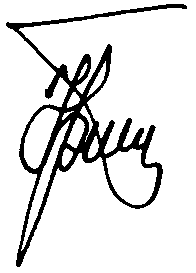           Ю.П. ПрохоровРаботающихЧлены Профсоюза% охватСтудентыЧлены Профсоюза% охватВсего%201081957070%4424439599,3%5243 / 496594,6%201181957070%43654365100%5184 / 4935   95%201281956068%442442100%5261 / 5002   95%201381957770%43164316100%5135 / 489395,2%201481947057%4575447598%5394 / 494591,6%201561940165%39003900100%4519 / 4301   95%201668535151,2%4925400081,2%5610 / 435177,5%№№Профсоюзных организаций структурных подразделенийРаботающихЧленов профсоюза% охват1Институт транспортных сооружений КГАСУ7038542Институт Строительства9145493Институт Экономики и Управления в Строительстве6931444Институт Архитектуры и Дизайна10741385Институт строительных технологий и инженерно-экологических систем 9656586Учебно-методическое управление114367АТС441008Подразделения управления3420589УМС635010Культура и молодежная политика24166611Социальная защита, спорт, охраны здоровья3392712ЦТИТАС1033013АХП130118ВСЕГО68528141